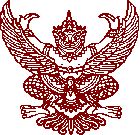 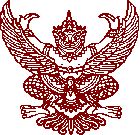 ส่วนราชการ   คณะอุตสาหกรรมและเทคโนโลยี ฝ่ายบริหารและแผน งานสารบรรณ โทร. ๔๐๗๑  ที่   อท.           /๒๕๕๖ 	วันที่          ธันวาคม ๒๕๕๖เรื่อง 	ขออนุมัติตัวบุคลากรและค่าใช้จ่ายเดินทางไปราชการ/เข้าร่วมฝึกอบรม............................................. เรียน	รองอธิการบดีวิทยาเขตวังไกลกังวล    		ตามหนังสือด่วนที่สุด ที่ ศธ ๐๕๘๒.๐๕/๒๓๕๖ ลงวันที่ ๑๑ ธันวาคม ๒๕๕๖ กองบริหาร-งานบุคคล มหาวิทยาลัยเทคโนโลยีราชมงคลรัตนโกสินทร์ เรื่อง ขอเชิญเข้าร่วมโครงการส่งเสริมสุขภาพป้องกันโรคและเผยแพร่ความรู้ด้านประกันสังคม ในวันศุกร์ที่ ๒๑ ธันวาคม ๒๕๕๖ เวลา ๐๘.๓๐–๑๖.๐๐ น.  ณ ห้องประชุม ๓๐๑  ชั้น ๓  คณะวิศวกรรมศาสตร์และสถาปัตยกรรมศาสตร์ (พื้นที่ศาลายา)  มหาวิทยาลัย-เทคโนโลยีราชมงคลรัตนโกสินทร์ ความละเอียดแจ้งแล้ว นั้น    	ในการนี้  เพื่อให้การประชุม/การอบรมดังกล่าวเป็นไปด้วยความเรียบร้อย คณะอุตสาหกรรมและเทคโนโลยี  จึงขออนุญาตส่งบุคลากรเข้าร่วมการประชุม/การฝึกอบรมตามรายชื่อดังต่อไปนี้.-นายเอกชัย  หลายชั้น	เจ้าหน้าที่บริหารงานทั่วไป นางสาวบุษกร  ด้วงทอง	เจ้าหน้าที่บริหารงานทั่วไปนางศศิกานต์  คล้ายนิล	เจ้าหน้าที่บริหารงานทั่วไปนายสุเมธ  ประภาสถิต	เจ้าหน้าที่ห้องปฏิบัติการนายรัฐพล  แพงดี	เจ้าหน้าที่ห้องปฏิบัติการจึงเรียนมาเพื่อโปรดพิจารณาอนุมัติให้บุคลากรดังกล่าวข้างต้นเดินทางไปราชการ/เข้าร่วมฝึกอบรมในวันที่ ................................ ณ .........................................อนุมัติให้เบิกค่าใช้จ่ายในการเดินทางไปราชการตามสิทธิ์/เข้าร่วมฝึกอบรม เป็นเงินจำนวน ................... บาท โดยใช้เงินงบประมาณแผ่นดิน/เงินรายได้ประจำปี ๒๕๕๗ งบดำเนินงาน หมวดค่าใช้สอย ผลผลิตผู้สำเร็จการศึกษาด้านวิทยาศาสตร์และเทคโนโลยีให้ใช้รถยนต์ราชการหมายเลขทะเบียน...................... โดยมี...........................................เป็นพนักงานขับรถ โดยเบิกค่าใช้จ่ายตามสิทธิ์อนุมัติให้.......................................... ตำแหน่ง..............................เป็นผู้ยืมเงินทดรองจ่าย                                                           (นายคงศักดิ์  นาคทิม)                                                  คณบดีคณะอุตสาหกรรมและเทคโนโลยี                                              มหาวิทยาลัยเทคโนโลยีราชมงคลรัตนโกสินทร์ส่วนราชการ   คณะอุตสาหกรรมและเทคโนโลยี ฝ่ายบริหารและแผน งานสารบรรณ โทร. ๔๐๗๑  ที่   ฝบ.           /๒๕๕๖ 	วันที่          ธันวาคม ๒๕๕๖เรื่อง   ขออนุมัติตัวบุคลากรและค่าใช้จ่ายเดินทางไปราชการ/เข้าร่วมฝึกอบรม.............................................เรียน   คณบดีคณะอุตสาหกรรมและเทคโนโลยี (ผ่าน รองคณบดีฝ่ายบริหารและแผน)  	ตามหนังสือด่วนที่สุด ที่ ศธ ๐๕๘๒.๐๕/๒๓๕๖ ลงวันที่ ๑๑ ธันวาคม ๒๕๕๖ กองบริหาร-งานบุคคล มหาวิทยาลัยเทคโนโลยีราชมงคลรัตนโกสินทร์ เรื่อง ขอเชิญเข้าร่วมโครงการส่งเสริมสุขภาพป้องกันโรคและเผยแพร่ความรู้ด้านประกันสังคม ในวันศุกร์ที่ ๒๑ ธันวาคม ๒๕๕๖ เวลา ๐๘.๓๐–๑๖.๐๐ น.  ณ ห้องประชุม ๓๐๑  ชั้น ๓  คณะวิศวกรรมศาสตร์และสถาปัตยกรรมศาสตร์ (พื้นที่ศาลายา)  มหาวิทยาลัย-เทคโนโลยีราชมงคลรัตนโกสินทร์ ความละเอียดแจ้งแล้ว นั้น    	ในการนี้  เพื่อให้การประชุม/การอบรมดังกล่าวเป็นไปด้วยความเรียบร้อย กระผม/ดิฉันขออนุญาตส่งบุคลากรเข้าร่วมการประชุม/การฝึกอบรมตามรายชื่อดังต่อไปนี้.-นายเอกชัย  หลายชั้น	เจ้าหน้าที่บริหารงานทั่วไป นางสาวบุษกร  ด้วงทอง	เจ้าหน้าที่บริหารงานทั่วไปนางศศิกานต์  คล้ายนิล	เจ้าหน้าที่บริหารงานทั่วไปนายสุเมธ  ประภาสถิต	เจ้าหน้าที่ห้องปฏิบัติการนายรัฐพล  แพงดี	เจ้าหน้าที่ห้องปฏิบัติการจึงเรียนมาเพื่อโปรดพิจารณาอนุมัติให้บุคลากรดังกล่าวข้างต้นเดินทางไปราชการ/เข้าร่วมฝึกอบรมในวันที่ ................................ ณ .........................................อนุมัติให้เบิกค่าใช้จ่ายในการเดินทางไปราชการตามสิทธิ์/เข้าร่วมฝึกอบรม เป็นเงินจำนวน ................... บาท โดยใช้เงินงบประมาณแผ่นดิน/เงินรายได้ประจำปี ๒๕๕๗ งบดำเนินงาน หมวดค่าใช้สอย ผลผลิตผู้สำเร็จการศึกษาด้านวิทยาศาสตร์และเทคโนโลยี	(นายเอกชัย  หลายชั้น)	เจ้าหน้าที่บริหารงานทั่วไป 	คณะอุตสาหกรรมและเทคโนโลยี